                   Geometry (10th  grade)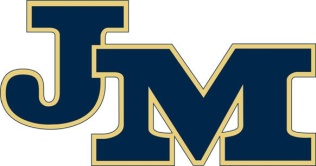 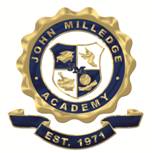                              Mr. ReddyEmail:  breddy@johnmilledge.org www.johnmilledge.org      breddy4jma.weebly.com                                             478-452-5570 Course Description:  This course is designed to prepare students for continued studies in advanced mathematics and to achieve success in college. Students will develop reasoning and problem solving skills as they study topics such as congruence and similarity and apply properties of lines, triangles, quadrilaterals, and circles. Students will also develop problem solving by using length, perimeter, area, circumference, surface are, and volume to solve real- world problems. Text:  Geometry McDougal Littell 2007 ISBN: 13:978-0-618-5954-2Honor Code/Pledge:  John Milledge Academy expects each student to live as a responsible and honorable person.  When students are admitted to John Milledge, they become identified with the school.  It is expected that their conduct will reflect favorably upon them and the school at all times; therefore, the Honor Code is an integral part of the daily structure of school life which predicates the assumption that students are honorable and have the right to be trusted.  Each student must take personal responsibility in accepting the Honor Code.  The Honor Code encompasses academics, behavior, and character.“I pledge to always act in an honest, honorable, and accountable manner and expect the same of my fellow students. I agree to promote exemplary behavior at all times and understand that there will be consequences for inappropriate actions.”Tardy/Attendance:  Attendance is mandated by our accreditation and is valued because of the educational content of each class. Students are expected, therefore, to be present for all classes. Any absence or tardiness must be documented in writing or by oral communication with the parents. Furthermore, tardies and absences influence a student’s ability to exempt spring exams (see Handbook for details).For tardies:A student is considered tardy to school from 1 minute to 10 minutes after the late bell of the first class of the day for the student. Students with more than 10 unexcused tardies to school in a school year will not be able to exempt exams. After each set of five tardies to the first class, students may choose between Making up one entire class period at the teacher’s discretion or Receiving one unexcused absence from class. A student is considered unexcused tardy absent from the first class beginning at the 11th minute after the late bell. For absences: After 8 unexcused absences in a year, a student may not exempt spring exams.After 10 unexcused absences from any class per semester, a student may lose 10 points from his/her semester grade (see Handbook for details).  Students may be given an opportunity to receive course credit and to avoid a 10 point deduction by making up class time beginning with the 11th unexcused absence and every consecutive absence (making up class time will be scheduled at a teacher’s discretion). Make-Up Work:  It is the student’s responsibility to secure all missed work and to ensure that all requirements are satisfied.A student is expected to complete all class work within 3 days after being absent. This applies to assignments missed during the absence, without prior knowledge.  Students need to be proactive and consult on a teacher-by-teacher basis to schedule make-up work. A student should be prepared to take tests or complete any make-up work that he/she has prior knowledge of on the next day after missing. Please refer to the Parent/Student Handbook for the complete Make-Up Work Policy.Homework:  Homework, projects, and reports may be assigned at the discretion of the teacher on week nights and/or weekends.  All students are expected to do their homework thoroughly and turn it in at the beginning of the class on the due date or at the discretion of the teacher. Students and parents have access to homework, all grades, and teacher information via Parents Web at http://jm-ga.client.renweb.com/pw/. Please use this resource!  Grading: A student’s yearly grade consists of an average of each semester’s grade. For all classes, semester exams are weighted as 20% of a semester grade.Grades: Grades will be determined by: 	Tests		32%	Quizzes	24%	Assignments	16%	Daily Grades	8%       Semester Exam    20%Tests:There will be a test at the conclusion of each chapter. For some chapters I may have two tests it all depends upon the length and the importance of the chapter. This is called Summative Assessment.Quizzes: Students can expect to have a quiz (or test) each week. Quiz and test dates will be announced in advance. For each Chapter students may have 2 or 3 quizzes. This is called Summative assessmentAssignments:Assignments are items submitted to the teacher and graded for accuracy such as class work, graded “bell-ringers”, pop quizzes, or collected homework. It is called Formative assessment.Daily Grades (participation grade)Homework will be checked for completion daily; however, Daily Homework Completion (DHC) grades will be entered into the grade book on a weekly basis. For instance, each student will receive a Week 1 HW Completion grade. Although homework is being checked for completion and not accuracy, students will not get credit for writing down nonsense for homework problems. Moreover, I may also choose to take up a homework assignment and grade it for accuracy as a graded assignment. Other daily grades will consist of a weekly Class Participation grade. Every student begins each week with a clean slate of a 100% participation grade, but points will be deducted for any days where the student is disruptive or apathetic during class. Tardiness, talking out of turn, not having textbook and not taking notes are all examples of actions that may result in deducting points from a student’s participation grade. If either lack of participation or not completing homework become habitual, the student’s parents will be contacted and a parent-student-teacher conference may be requested. Note that it is the student’s responsibility to make up any missed homework. Even if they miss out on the DHC grade for an assignment, there will be a Homework Quiz at the end of each chapter, so it is of the student’s best interest to keep their homework assignments completed and up to date. Absences will be taken into consideration when it comes to DHC grades. If a student loses their homework assignment or is absent when it is assigned, it is the student’s responsibility to obtain that assignment from the extra handout storage bin in the classroom (when the assignment is not from the textbook).This is called Formative assessment.Exam Exemptions: Students may exempt final exams on a class by class basis if the following conditions are met:They have a 90 yearly average in that subject or higherThey have 8 or less unexcused absences during the year or 4 or less unexcused absences for a one semester class in that subjectThey have 10 or less tardies to school for the yearThey have had no major disciplinary action in any subjectNo one will be exempted from midyear examinations unless it is a one semester course.The teacher will notify the student, in writing, of his or her exemption by the last day of regular class prior to the final examination week. Mr.Reddy’s Rules:1. No chewing Gum in the class2. Respect the teacher and fellow students3. Dis respect leads to losing the daily grade that day4. No Rest rooms5. No getting up in the class6. Using cell phone in the class is strictly prohibitedPertinent Information:  Computer Use Policy:  Students will be permitted to use computers in class for various assignments and when working on projects.  Computers should not be used for note-taking purposes during regular class times unless approved by the teacher.  The use of computers for homework and projects is greatly encouraged and even expected.  Students will be notified in advance if time will be allotted in class for using a computer for an assignment.  Students are encouraged to have computers available and readily accessible in their lockers.All students are responsible for the rules and policies set forth in the most current Parent-Student Handbook, found online at www.johnmilledge.org under “quick links.”Materials Needed Daily:Textbook, pens (blue or black ink for tests, homework, notes, etc.), pencils, a notebook and/or binder for taking class notes, Hi-lighter, red ink pens for correcting papers, and notebook paper for various assignments.  Other supplies may be needed for some assignments or projects, such as colored pencils or markers.  In addition, students are encouraged to have a folder or place in their binder for keeping assignments.  It is the responsibility of each student to keep all graded assignments as a record of the completion of their own work should a discrepancy in grading arise.Class Expectations:Arrive to class on time, prepared, and ready to workBring all required materials (this includes pens, pencils, paper, textbook, notebook, assignments, etc.)Have a positive attitude and a willingness to participateStudents are expected to take notes, read, study, and turn in assignments on timeStudents are expected to listen and pay attention in classStudents are expected to raise their hands in order to be called uponStudents are expected to follow all class and school rulesSummary of Classroom rules:All students should demonstrate proper respect for themselves, their school, and all others (students, teachers, parents, guests, all staff of John Milledge Academy)All students should value theirs and others' educationAdhere to the Honor CodeExtra Help:Tutorials are available from 3:15 p.m-3.30 p.m.Topics to be covered:1. Basics of geometry2. Reasoning and proof3. Perpendicular and parallel lines4. Congruent Triangles5. Properties of triangles6. Similarity7. Transformations8. Right triangles and Trigonometry9. Quadrilaterals10. Areas of Polygons and circles11. Surface area and volume